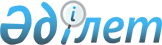 Положение О высшем учебном заведении Республики Казахстан
					
			Утративший силу
			
			
		
					Утверждено приказом Министерства образования Республики Казахстан от 22 сентября 1995 г. N 5, зарегистрировано в Министерстве юстиции Республики Казахстан 24.10.1996 г. № 210. Утратил силу - Приказом Министра образования и науки Республики Казахстан от 13 августа 2003 г. N 554                               Положение 

                      О высшем учебном заведении 

                         Республики Казахстан 

         I. Высшее учебное заведение, его задачи и структура 

      1. Высшим учебным заведением в Республике Казахстан является учреждение с правами юридического лица, реализующее образовательные, профессиональные и научные программы и имеющее право выдавать документ о высшем образовании. Высшее учебное заведение (ВУЗ) осуществляет свою деятельность в соответствии с Конституцией и законами Республики Казахстан " Об образовании ", " О высшем образовании ", "О науке и государственной научно-технической политике Республике Казахстан" и другими законодательными актами, регулирующими отношения в области высшего образования, настоящим Положением, а также другими нормативными актами органов управления высшими учебными заведениями по вопросам, отнесенным к их компетенции. 

      В Республике Казахстан могут действовать государственные и негосударственные (частные) высшие учебные заведения. 

      Для государственных ВУЗов с учетом кадрового потенциала, материально-технической базы, их значимости и т.п. устанавливаются три категории: высшая, первая и вторая. Положение о категорировании ВУЗов утверждается Правительством республики. 

      На основе межправительственных договоров (соглашений) государств-учредителей о совместном финансировании и управлении могут создаваться международные ВУЗы, управляемые совместными межгосударственными органами. 

      2. Государственное высшее учебное заведение создается, реорганизуется и ликвидируется Правительством республики по представлению Министерства образования и соответствующих центральных исполнительных органов. 

      3. Каждое высшее учебное заведение разрабатывает и утверждает на основе настоящего Положения свой Устав, регламентирующий деятельность ВУЗа, и Правила внутреннего распорядка. 

      Устав высшего учебного заведения регистрируется в органах управления по его подчиненности в установленном порядке. 

      Во вновь организуемых государственных учебных заведениях Устав утверждается учредителем на срок не более одного года до формирования учебного совета. 

      Устав международного ВУЗа утверждается правительствами государств-учредителей. 

      4. Право на образовательную деятельность и льготы, предоставляемые законодательством Республики Казахстан, возникает у высшего учебного заведения со дня выдачи ему лицензии. 

      Лицензия на право ведения - образовательной деятельности высшим учебным заведениям выдается и отзывается в порядке, определяемым Правительством Республики Казахстан. 

      5. Главными задачами высшего учебного заведения как центра образования, науки и культуры являются: 

      - удовлетворение потребностей личности в интеллектуальном, культурном и нравственном развитии, приобретении высшего образования и квалификации в избранной области профессиональной деятельности; 

      - удовлетворение социально-экономических потребностей общества в специалистах с высшим образованием; 

      - подготовка квалифицированных специалистов, научно-педагогических кадров высшей квалификации; 

      - организация и проведение фундаментальных, поисковых, прикладных научных и опытно-конструкторских работ, а также методических исследований; 

      - переподготовка и повышение квалификации руководящих работников и специалистов различного профиля; 

      - накопление, сохранение и приумножение нравственных, культурных и научных ценностей общества; 

      - распространение знаний среди населения, повышение его общеобразовательного и культурного уровня. 

      6. В состав государственного высшего учебного заведения, в соответствии с его Уставом, могут входить учебные, научные, производственные и другие бюджетные или хозрасчетные подразделения, имеющие статус структурных единиц высшего учебного заведения или юридического лица. ВУЗ имеет право образовывать или входить в учебно-воспитательные комплексы, учебно-научно-производственные объединения, ассоциации, иные объединения как в республике, так и за рубежом. 

      Высшее учебное заведение со всеми его подразделениями функционирует как единый учебно-научно-производственный комплекс - учреждение образования. 

      7. Создание структурных подразделений государственных высших учебных заведений (кроме филиалов, учебных и научных институтов) осуществляется самим учебным заведением с последующим уведомлением Министерства образования и внесением в установленном порядке изменений в Устав ВУЗа. 

      Создание государственных предприятий, учреждений и организаций (включая бюджетные) в составе или при государственном высшем учебном заведении, в том числе имеющих статус юридического лица, осуществляется учредителем в установленном порядке. 

      Создание территориально обособленных учебно-научных структурных подразделений высших учебных заведений, имеющих юридическую и финансовую самостоятельность, производится по согласованию с местными исполнительными органами власти, Министерством образования Республики Казахстан или по согласованию с ним ведомственным органом управления по подчиненности ВУЗа. 

      8. Государственное высшее учебное заведение может выступать в качестве учредителя, в том числе основного, на своей базе негосударственного ВУЗа при нем, а также других предприятий, учреждений и организаций всех организационно-правовых форм; за счет собственных средств может приобретать акции, облигации и иные ценные бумаги, если все это направлено на развитие его основной деятельности. 

      9. Обучение с целью получения высшего образования осуществляется в следующих видах учебных заведений: университет (классический), отраслевой университет, академия, институт и приравненные к ним высшие учебные заведения. 

      Университет (классический) - высшее учебное заведение, деятельность которого направлена на развитие образования, науки и культуры путем проведения фундаментальных научных исследований, и обучения на всех уровнях высшего, послевузовского и дополнительного образования по широкому спектру естественно-научных, гуманитарных и других направлений науки, техники и культуры. Университет является ведущим центром развития образования, науки и культуры, способствующим распространению научных знаний и осуществляющим культурно-просветительную деятельность среди населения. 

      Отраслевой университет, академия - высшее учебное заведение университетского типа, деятельность которого направлена на развитие образования, науки и культуры путем проведения научных исследований и обучения на всех уровнях высшего, послевузовского и дополнительного образования преимущественно в одной из областей науки, техники и культуры. Отраслевой университет, академия являются ведущими научными и методическими центрами в сфере своей деятельности. 

      Институт - самостоятельное высшее учебное заведение или часть (структурное подразделение) университета, реализующее образовательно-профессиональные программы по ряду направлений науки, техники, культуры и осуществляющее научные исследования. 

                 II. Прием в высшие учебные заведения 

      10. Граждане Республики Казахстан имеют право получить на конкурсной основе, в пределах плана приема и государственного стандарта, бесплатное высшее образование в государственных высших учебных заведениях, если образование данного уровня получается впервые. 

      11. С учетом потребностей и возможностей личности обучение в высших учебных заведениях может вестись с отрывом и без отрыва от производства, а также в рамках экстерната. 

      Положение об экстернате в ВУЗе утверждается Министерством образования Республики Казахстан. 

      12. Государственное высшее учебное заведение представляет в Министерство образования предложения по плану приема в соответствии с лицензией на право ведения образовательной деятельности. 

      Министерство образования или соответствующий ведомственный орган государственного управления высшим образованием устанавливает план приема в соответствии с кадровым потенциалом, материально-технической базой вуза и объемом государственного финансирования. 

      13. Высшие учебные заведения самостоятельно разрабатывают ежегодно правила приема на основе требований Основных положений по приему в ВУЗы Республики Казахстан, утверждаемых Министерством образования. 

      14. Для организации приема документов поступающих в высшее учебное заведение, проведения вступительных экзаменов и зачисления в состав студентов организуется приемная комиссия. Положение о приемной комиссии утверждается Министерством образования. 

      Основной задачей приемной комиссии является формирование контингента студентов всех форм обучения. 

      15. При приеме высшее учебное эаведение обеспечивает соблюдение прав граждан на образование, установленных законодательством Республики Казахстан, гласность и открытость работы приемной комиссии, объективность оценки способностей и склонностей поступающих. 

                 III. Учебная, научная и методическая 

               деятельность высшего учебного заведения 

      16. Образовательные программы высшего образования представляют собой совокупность образовательных услуг, позволяющих реализовать требования, установленные государственными стандартами высшего образования. 

      17. Государственные стандарты высшего образования устанавливают основное содержание образовательных программ, максимальный объем учебной нагрузки студентов, а также требования к уровню подготовки специалистов. 

      18. В высших учебных заведениях могут быть реализованы различные по срокам и уровню подготовки специалистов образовательно-профессиональные программы высшего, послевузовского, дополнительного образования и переподготовки специалистов. 

      Основное содержание образовательных программ высшего образования реализуется через Типовые учебные планы и программы, разрабатываемые учебно-методическими объединениями (УМО) и утверждаемые Министерством образования Республики Казахстан. 

      Положение о многоуровневой структуре высшего образования утверждается Правительством республики. 

      19. Вуз на основе типовых планов и программ разрабатывает и утверждает рабочие учебные планы и программы, в том числе и для индивидуального обучения лиц с учетом их предшествующей подготовки и способностей, предусматривающие завершение образования и в сокращенные сроки. 

      20. Высшее учебное заведение создает необходимые условия обучающимся для освоения образовательно-профессиональных программ. Запрещается использование антигуманных, а также опасных для жизни и здоровья людей методов обучения. 

      21. Продолжительность учебного года на всех курсах, кроме выпускного, составляет не менее 10 месяцев. Учебный год начинается, как правило, 1 сентября и заканчивается согласно учебному плану. 

      22. В высших учебных заведениях устанавливаются следующие основные виды учебных занятий: лекции, семинары, практическое занятие, лабораторная работа, консультация, контрольная работа, коллоквиум, самостоятельная работа, практика, курсовое проектирование (курсовая работа), дипломное проектирование (дипломная работа). Высшие учебные заведения могут проводить и другие виды учебных занятий. Для всех видов аудиторных занятий академический час устанавливается продолжительностью не менее 40 минут. 

      23. Программы послевузовского образования дают возможность гражданам, имеющим высшее образование, повысить свою научную и педагогическую квалификацию, подготовиться к выполнению квалификационной работы на соискание ученой степени. 

      24. Языки обучения определяются в соответствии с Конституцией Республики Казахстан и действующим законодательством. Изучение в вузах государственного языка обязательно. 

      25. Знания, умения и навыки обучающихся определяются следующими оценками: "отлично", "хорошо", "удовлетворительно", "неудовлетворительно", "зачтено", "незачтено" либо соответствующим рейтинговым баллом. 

      26. Студент, выполнивший все требования учебного плана, допускается к итоговой аттестации, по результатам которой решается вопрос о выдаче ему документа о соответствующем уровне высшего образования, квалификации и академической степени. 

      27. Воспитательные задачи вузов, вытекающие из гуманистического характера образования, приоритета общечеловеческих ценностей, реализуются в совместной учебной, научной, творческой и производственной деятельности обучающихся и преподавателей. 

      28. Государственные высшие учебные заведения в обязательном порядке осуществляют фундаментальные, поисковые и прикладные научные, а также методические исследования, которые являются непременной составной частью подготовки специалистов. 

      29. Государственные высшие учебные заведения планируют и осуществляют свою научную деятельность, финансируемую за счет соответствующих бюджетов и привлеченных средств, в том числе негосударственных и международных фондов, в соответствии с утвержденными в установленном порядке научными и научно-техническими программами или договорами, а инициативные поисковые исследования в соответствии с тематическими планами, утвержденными ученым советом. 

      30. Вуз оказывает всяческую поддержку в создании научных школ и направлений, содействует развитию научно-исследовательских работ молодых преподавателей и студентов. 

      31. Высшее учебное заведение организует и проводит методическую работу. Координация методической работы в государственных ВУЗах осуществляется учебно-методическими объединениями. 

      Положение об УМО утверждается Министерством образования. 

      32. Вуз выдает лицам, знания которых соответствует государственному стандарту и прошедшим итоговую аттестацию, документы (диплом, аттестат, свидетельство) об образовании установленного образца. Перечень изученных дисциплин с оценками приводится в приложении к документу. 

      33. Формы документов государственного образца, удостоверяющих получение высшего образования соответствующего уровня, утверждаются Министерством образования Республики Казахстан. 

                     IY. Академические свободы и 

               автономность высшего учебного заведения 

      34. Каждому субъекту научно-педагогической деятельности гарантируется право (в рамках единого государственного образовательного стандарта) выбора по своему усмотрению учебных курсов, метода и методик преподавания и обучения, задач научных исследований и средств их решения, а также свободного доступа к информации, необходимой для обеспечения учебного процесса и проведения научных исследований. 

      35. Высшее учебное заведение обладает правом на самостоятельное принятие решений и осуществление действий, вытекающих из его Устава. 

      36. Статус автономного вуза предоставляется Правительством республики по результатам аккредитации, проводимой по инициативе ВУЗа. В исключительных случаях статус автономного ВУЗа может быть предоставлен Президентом Республики Казахстан. 

      Международные ВУЗы, созданые межправительственными договорами (соглашениями), государств-учредителей и управляемые межправительственными органами, обладают статусом автономного ВУЗа. 

      37. Высшее учебное заведение вправе обратиться в любые организации Казахстана и международные организации в целях его общественной аккредитации. Такая аккредитация не влечет дополнительных финансовых обязательств со стороны государства. 

      38. Высшее учебное заведение, получившее статус автономного ВУЗа, в своей деятельности руководствуется положением об автономии, утвержденным Правительством Республики Казахстан. 

               V. Управление высшим учебным заведением 

      39. Высшим органом управления государственного высшего учебного заведения является ученый совет. Состав ученого совета, его задачи, полномочия и регламент работы определяются Уставом ВУЗа. 

      40. Ученый совет ВУЗа - выборный представительный орган со сроком полномочий З-5 лет. Досрочные перевыборы ученого совета проводятся по требованию не менее половины его членов, а также в случаях, предусмотренных Уставом ВУЗа. По решению ученого совета могут проводиться избрания новых его членов взамен выбывших лиц. 

      41. В ученый совет высшего учебного заведения входят по должности: ректор (председатель), проректоры, руководители факультетов и самостоятельных структурных (подразделений), входящих в состав ВУЗа с правами юридического лица, а также директор (заведующий) библиотеки ВУЗа. 

      Не менее 50% общего состава совета избирается путем тайного или открытого голосования на конференции, делегаты которой определяются собраниями коллективов структурных подразделений. Персональный состав ученого совета утверждается ректором ВУЗа. Решение ученого совета вступает в силу после соответствующего приказа ректора ВУЗа. 

      Первый состав ученого совета вновь организуемого ВУЗа утверждается ректором сроком на 1 год по представлению руководителей структурных подразделений. 

      42. Непосредственное руководство высшим учебным заведением осуществляет ректор (президент, начальник). Руководителей государственных высших учебных заведений (кроме военных, автономных и международных) назначает Министерство образования Республики Казахстан по согласованию с соответствующими центральными исполнительными органами, акимами областей, города Алматы и столицы сроком на 5 лет или по контракту. При ненадлежащем исполнении должностных обязанностей ректором ВУЗа контракт с ним может быть расторгнут в одностороннем порядке досрочно. 

      Ректор ежегодно отчитывается о своей деятельности на заседании ученого совета ВУЗа с участием других членов коллектива и представителей студенчества. 

      Ученый совет ВУЗа имеет право 2/3 голосов членов совета выразить недоверие ректору ВУЗа и обратиться в соответствующий орган управления высшим образованием и Министерство образования об освобождении его от занимаемой должности. 

      Государственные ВУЗы, признанные аккредитованными, имеют право избирать и освобождать ректора. 

      43. Ректор несет полную ответственность за результаты работы высшего учебного заведения. Он действует в соответствии с существующим законодательством от имени высшего учебного заведения, представляет его во всех органах, учреждениях, предприятиях, распоряжается имуществом высшего учебного заведения, заключает договоры, выдает доверенность, открывает в банке счета высшего учебного заведения. 

      44. Ректор уполномочен самостоятельно принимать решения и действия, не противоречащие Конституции Республики Казахстан, действующему законодательству, нормативно-инструктивным актам Министерства образования и настоящему Положению. Разграничение полномочий между ученым советом и ректором определяется Уставом высшего учебного заведения. Разногласия между ректором и ученым советом разрешается соответствующим органом управления ВУЗом. В пределах своих полномочий, определенных Уставом высшего учебного заведения, ректор издает приказы и распоряжения, обязательные для всех работников и обучающихся в высшем учебном заведении. 

      Ректор осуществляет прием на работу и увольнение с работы рабочих, служащих вуза, а также обеспечивает соблюдение установленного порядка замещения должностей профессорско-преподавательского состава и научных работников, утверждает руководителей научно-исследовательских, конструкторско-технологических, опытно-экспериментальных и других организаций, подразделений, входящих в состав высшего учебного заведения, определяет их компетенцию, решает вопросы премирования сотрудников, включая проректоров и руководителей структурных подразделений. 

      45. Исполнение части своих полномочий ректор имеет право передавать проректорам (вице-президентам) и другим руководящим работникам ВУЗа. 

      Проректор по учебно-методической работе (УМР) назначается Министерством образования независимо от ведомственной принадлежности базового ВУЗа учебно-методического объединения (УМО), другие проректора назначаются ректором ВУЗа. 

      В отдельных вузах может вводиться должность первого проректора, назначаемого Министерством образования по представлению ректора и согласованию с отраслевым министерством. 

      Количество проректоров регулируется нормативом Министерства образования. Распределение обязанностей между проректорами осуществляет ректор. 

      46. Основными структурными единицами высшего учебного заведения являются факультет и кафедра, действующие на основе настоящего Положения и Устава ВУЗа, а их число и характер устанавливаются ученым советом вуза, исходя из набора специальностей, специализаций данного ВУЗа, а также численности студентов и преподавателей. 

      47. В зависимости от структуры высшего учебного заведения в отдельных подразделениях (факультет, учебно-научный комплекс, департамент и др.) создаются выборные представительные органы - советы, полномочия и порядок избрания которых определяются Уставом ВУЗа. В составе указанных советов должны быть представители студенчества. 

      48. Факультет является учебно-научно-методическим и административным подразделением высшего учебного заведения, осуществляющим подготовку студентов и аспирантов по одной или нескольким родственным специальностям, повышение квалификации руководящих, инженерно-технических и педагогических работников соответствующей отрасли экономики, образований и культуры, а также руководство научно-исследовательской работой кафедр. 

      Факультет возглавляет декан, избираемый ученым советом ВУЗа (факультета) из числа наиболее квалифицированных и авторитетных специалистов, имеющих ученую степень или звание сроком на 5 лет. 

      В отдельных случаях допускается прием на работу деканов по контракту сроком не более 1 года с последующим избранием. Исполнение должности декана факультета ограничивается двумя сроками. 

      49. Кафедра является основным учебно-научным структурным подразделением высшего учебного заведения (факультета), осуществляющим учебную, методическую и научно-исследовательскую работу по одной или нескольким родственным дисциплинам, воспитательную работу среди студентов, а такие подготовку научно-педагогических кадров и повышение их квалификации. 

      Кафедру возглавляет заведующий (начальник), имеющий, как правило, ученое звание профессора и ученую степень доктора наук, избираемый ученым советом ВУЗа (факультета) сроком на 5 лет. 

      50. Типовое положение о кафедре разрабатывается Министерством образования. Высшие учебные заведения разрабатывают и утверждают свои положения о факультетах и других структурных подразделениях. 

      51. Должности ректора, руководителя филиала государственного высшего учебного заведения, проректоров, деканов факультетов и заведующих кафедрами могут быть заняты лицами в возрасте до 65 лет. Руководящие работники, достигшие указанного возраста, переводятся с их согласия на учебные, научные и другие должности в соответствии с их квалификацией или уходят на пенсию в установленном порядке. 

      Ректору, проректору, освобожденному декану, директору института, филиала высшего учебного заведения совмещение его должности с другой штатной руководящей должностью, (кроме научного и научно-методического руководства) внутри или вне учебного заведения не разрешается. Ректор, проректор, директор, освобожденный декан, заведующий кафедрой не могут исполнять свои обязанности по совместительству, быть депутатом представительных органов и членом органов местного самоуправления; заниматься предпринимательской деятельностью, в том числе участвовать в управлении хозяйственным субъектом, независимо от его организационно - правовой формы. 

 

          VI. Студенты, слушатели высшего учебного заведения 

      52. Студентом является лицо, зачисленное на обучение приказом ректора высшего учебного заведения. Студенту вуза выдается студенческий билет и зачетная книжка. 

      53. Студент является основным субъектом образовательного процесса в высшем учебном заведении. 

      54. Студенты высшего учебного заведения имеют право: 

      - на бесплатное обучение в рамках государственных образовательных стандартов и получение дополнительных, в том числе платных, образовательных услуг; 

      - посещать все виды учебных занятий в данном высшем учебном заведении; 

      - участвовать в обсуждении и решении важнейших вопросов деятельности высшего учебного заведения, в том числе через общественные организации и органы управления ВУЗа; 

      - бесплатно пользоваться в государственных ВУЗах при проведении мероприятий, предусмотренных учебно-воспитательным процессом, библиотеками, информационным фондом, услугами научных, учебных, лечебных и других подразделений вуза в порядке, определяемом его Уставом, принимать участие во всех видах научно-исследовательских работ, конференциях, симпозиумах, представлять к публикации свои работы, в том числе в изданиях ВУЗов; 

      - обжаловать приказы и распоряжения администрации ВУЗа в порядке, установленном законодательством РК; 

      - на совмещение обучения с работой в свободное от учебы время. 

      55. Студенты высших учебных заведений обязаны овладевать теоретическими знаниями, практическими навыками и современными методами исследований по избранной специальности, выполнять в установленные сроки все виды заданий, предусмотренных учебными планами и программами обучения, уважать национальные и общечеловеческие, духовно-нравственные ценности, соблюдать правила внутреннего распорядка, выполнять другие требования, установленные законодательством Республики Казахстан и Уставом ВУЗа. 

      56. За успехи в учебе и активное участие в научно-исследовательской работе для студентов устанавливаются различные формы морального и материального поощрения. 

      57. За невыполнение учебных планов, нарушение предусмотренных Уставом ВУЗа обязанностей, правил внутреннего распорядка к студентам могут быть применены меры дисциплинарного воздействия вплоть до исключения из высшего учебного заведения. 

      58. Порядок отчисления, восстановления и перевода студентов осуществляется ВУЗом на основе положения, утверждаемого Министерством образования Республики Казахстан. 

      59. Выпускники дневных отделений, окончившие государственные высшие учебные заведения по государственному заказу, подлежат персональному распределению. 

      Выпускники, подготовленные ВУЗами на основе договоров, направляются на работу в соответствии с ними. 

      Права и обязанности молодых специалистов, порядок их трудоустройства, определяются положением, утверждаемым Правительством Республики Казахстан. 

      Высшее учебное заведение обязано информировать студентов о положении в сфере занятости, содействовать им в заключении трудовых договоров, (контрактов) с предприятиями, учреждениями и организациями. 

      60. Слушателями высших учебных заведений являются лица, обучающиеся на подготовительных отделениях, факультетах повышения квалификации и переподготовки специалистов, а также лица, обучающиеся на подготовительных курсах, получающие дополнительные образовательные услуги на платной основе. 

                VII. Преподаватели и другие работники 

                      высшего учебного заведения 

      61. В государственных высших учебных заведениях предусматриваются должности профессорско-преподавательского состава: заведующего кафедрой, профессора, доцента, старшего преподавателя, преподавателя, ассистента профессора, преподавателя-стажера; научного состава: главного научного сотрудника, ведущего научного сотрудника, старшего научного сотрудника, научного сотрудника, младшего научного сотрудника. 

      62. Замещение должностей профессорско-преподавательского и научного состава, руководителей учебно-научных подразделений производится на конкурсной, контрактной основе и по трудовому договору. 

      63. Прием на преподавательские должности, а также освобождение от преподавательской деятельности осуществляется в соответствии с Положением о замещении должностей профессорско-преподавательского состава в высших учебных заведениях, утверждаемого Министерством образования. 

      64. Преподаватели высших учебных заведений в порядке, установленном законодательством Республики Казахстан, пользуются правом на ненормированный 6-ти часовой рабочий день и удлиненный оплачиваемый отпуск. 

      65. Учебная нагрузка для лиц профессорско-преподавательского состава устанавливается ВУЗом самостоятельно в зависимости от их квалификации и специфики деятельности, и в пределах одной ставки не может превышать установленные законодательством нормы учебной нагрузки. 

      66. Соотношение штатных единиц профессорско-преподавательского состава к контингенту студентов устанавливается в зависимости от категории учебного заведения. 

      67. Работники высшего учебного заведения имеют права и обязанности, определенные Законом Республики Казахстан "О высшем образовании", нормативными актами Министерства образования. Уставом ВУЗа и заключенным контрактом. 

      68. Профессорско-преподавательский и научный состав высшего учебного заведения имеют право: 

      - на обеспечение условий для профессиональной деятельности; 

      - свободно выбирать методы и средства обучения, наиболее полно отвечающие индивидуальным особенностям педагога и обеспечивающие высокое качество учебного процесса по утвержденным учебным планам и программам; 

      - повышать в установленном порядке квалификацию; 

      - избирать и быть избранным в ученый совет ВУЗа (факультета); 

      - участвовать в обсуждении важнейших вопросов учебной, методической, научной, творческой и производственной деятельности на заседаниях ученых советов ВУЗа, факультетов и других органов самоуправления; 

      - участвовать в установленном порядке в международных и республиканских научных, методических съездах, конференциях, совещаниях; 

      - на моральное поощрение и материальное вознаграждение за успехи в педагогической и научной деятельности, на награждение орденами и медалями и присвоение почетных званий; 

      - на защиту своей профессиональной чести и достоинства; 

      - обжаловать приказы и распоряжения администрации вуза в установленном законодательством порядке. 

      Педагогическим работникам высших учебных заведений ежегодно выделяется пособие в размере должностного оклада целевым назначением для приобретения учебной, методической, научной и другой литературы по специальности. Педагогические работники ВУЗа имеют и другие права, определенные Законом Республики Казахстан "Об образовании", и другими законодательными актами. 

      Права административно-обслуживающего, производственного и вспомогательного персонала определяются Правилами внутреннего распорядка и должностными инструкциями. 

      Льготы и преимущества для работников научно-исследовательских, конструкторско-технологических, опытно-экспериментальных, учебных, учебно-производственных, производственных (мастерских, цехов, хозяйств) и других организаций, подразделений, входящих в состав высшего учебного заведения, устанавливаются соответственно аналогичным категориям работников отраслей и производства. 

      Не допускается привлечение работников ВУЗа к выполнению несвойственных их основной деятельности функций без согласия самих работников. 

      69. Профессорско-преподавательский и научный состав ВУЗа обязаны: 

      - обеспечивать высокую эффективность педагогического и научного процессов, развивать у студентов самостоятельность, инициативу, индивидуальные и творческие способности, добиваться получения студентами знаний не ниже государственного стандарта; 

      - вести научные исследования, обеспечивающие высокий научный уровень содержания образования, активно вовлекать в них студентов; 

      - повышать свою квалификацию; 

      - проводить обучение и воспитание студентов на высоком профессиональном уровне, воспитывать уважение к национальным, общечеловеческим, духовно-нравственным ценностям; 

      - соблюдать нормы педагогической этики, Устав и Правила внутреннего распорядка ВУЗа. 

      Обязанности профессорско-преподавательского и научного персонала регламентируются также, условиями контракта. 

      70. Обязанности учебно-вспомогательного, административно-хозяйственного и обслуживающего персонала определяются Правилами внутреннего распорядка и должностными инструкциями.                VIII. Подготовка научно-педагогических 

                  кадров и повышение квалификации 

                педагогических и научных работников 

 

        71. Подготовка научно-педагогических кадров осуществляется в магистратуре, аспирантуре (ординатуре, адъюнктуре) и докторантуре высших учебных заведений или научно-исследовательских учреждений при них, а также путем прикрепления к высшим учебным заведениям соискателей ученых степеней, перевода преподавателей на научные должности для подготовки докторских диссертаций, представления творческих отпусков для завершения работы над диссертациями. 

      72. Положение о подготовке научно-педагогических и научных кадров утверждается Правительством Республики Казахстан, а положения о конкретных подразделениях послевузовского образования и повышения квалификации утверждаются Министерством образования Республики Казахстан. 

      73. Все преподаватели вуза проходят повышение квалификации не реже одного раза в 5 лет. 

      74. Наряду с формами повышения квалификации, финансируемыми за счет бюджетных ассигнований, допускается повышение педагогической и научной квалификации за счет средств заинтересованных граждан и организаций по договорам с высшими учебными заведениями или научными организациями.                    IХ. Контроль за деятельностью 

                     высшего учебного заведения 

 

        75. Государственное высшее учебное заведение подконтрольно центральному государственному органу управления высшим образованием (Министерству образования Республики Казахстан) и подотчетно непосредственному органу управления, которые в случае нарушения высшим учебным заведением законодательства Республики Казахстан и его Устава вправе своим предписанием приостановить в этой части деятельность высшего учебного заведения до решения суда. 

      76. Государственный контроль за качеством высшего образования направлен на обеспечение единой государственной политики в области высшего образования, повышение качества подготовки специалистов и рациональное использование бюджетного финансирования в высшей школе. Государственный контроль за выполнением установленного стандарта образования распространяется на все государственные и негосударственные высшие учебные заведения. 

      77. Единая система оценки деятельности вузов включает: 

      - государственную аттестацию, целью которой является установление соответствия содержания, материально-технического обеспечения уровня и качества подготовки выпускников требованиям государственных стандартов высшего образования по специальностям, а также статуса ВУЗа; 

      - государственную аккредитацию, проводимую по инициативе ВУЗов, для официального признания государством высоких конечных результатов их деятельности; 

      - общественную аккредитацию высших учебных заведений различными общественными, в том числе и зарубежными организациями. 

      78. Непосредственный контроль исполнения ВУЗами законодательства Республики Казахстан, Устава, лицензии, их образовательной и финансово-хозяйственной деятельности осуществляет учредитель в рамках своей компетенции. 

      79. Положение об аттестации разрабатывается и утверждается Министерством образования Республики Казахстан. 

      Положение об аккредитации ВУЗов утверждается Кабинетом Министров Республики Казахстан. 

               Х. Финансово-хозяйственная деятельность 

                       высших учебных заведений 

      80. За высшим учебным заведением учредитель закрепляет объекты собственности (землю, здания, сооружения, имущественные комплексы, оборудование, а также иное необходимое имущество потребительского, социального, культурного и иного назначения), принадлежащие учредителю на праве собственности или арендуемые им у третьего лица (собственника). 

      Государственное имущество высшего учебного заведения принадлежит ему на праве оперативного управления и не подлежит изъятию или использованию в целях, противоречащих основным задачам и интересам ВУЗов. 

      Вузу принадлежит право собственности на денежные средства, имущество и иные объекты собственности, переданные ему физическими и юридическими лицами в форме дара, пожертвования или по завещанию; на продукты интеллектуального и творческого труда, являющиеся результатом его деятельности, а также на доходы от собственной деятельности ВУЗа и приобретенные на эти доходы объекты собственности. 

      81. За государственным вузом закрепляются в бессрочное бесплатное пользование выделенные ему в установленном порядке земельные участки, которые могут сдаваться в аренду без права выкупа или во временное пользование с согласия учредителя ВУЗа. 

      82. ВУЗ в соответствии с законодательством Республики Казахстан несет ответственность за соблюдение требований и норм по рациональному использованию и охране природных ресурсов, а также возмещает ущерб, причиненный в результате своей деятельности. 

      83. Государственные учреждения образования вправе оказывать платные образовательные услуги. К ним относятся: 

      - обучение учащихся, подготовка, переподготовка и повышение квалификации специалистов по договорам с юридическими и физическими лицами; 

      - обучение по дополнительным образовательным программам, преподавание специальных курсов и циклов дисциплин, репетиторство, занятие с учащимися углубленным изучением предметов за рамками соответствующих образовательных программ и государственных образовательных стандартов. 

      Платные образовательные услуги не могут быть оказаны взамен и в рамках основной образовательной деятельности, финансируемой из средств бюджета. 

      Порядок оказания платных образовательных услуг государственными учреждениями образования определяется Министерством образования в соответствии о действующим законодательством. 

      84. Финансирование государственных ВУЗов за счет бюджетных средств осуществляется учредителем в соответствии с государственными нормативами на подготовку специалистов, исходя из законодательно- установленного уровня расходов на содержание и развитие высших учебных заведений. Дополнительными источниками финансирования вузов могут быты средства местного бюджета на подготовку специалистов для дальнейшего их использования на местах; средства получению от выполнения хозяйственных и иных договоров; банковские кредиты; доходы от депозитных вкладов, ценных бумаг; средства от реализации научной, издательской, товарной продукции; средства от реализации образовательных и иных услуг; средства от внешнеэкономической деятельности; добровольные взносы отраслей, предприятий, организаций, кооперативов; пожертвования отдельных лиц; средства от негосударственных вузов за аренду помещений и оборудования; другие источники поступления. 

      85. По договорам с предприятиями, учреждениями, организациями и физическими лицами высшее учебное заведение может осуществлять сверхплановую подготовку специалистов с полным возмещением затрат на обучение в коммерческих колледжах, факультетах, группах или других его структурных подразделениях, а также оказывать дополнительные платные образовательные услуги сверх государственных образовательных стандартов. 

      86. Неиспользованные в текущем периоде (год, квартал, месяц) денежные средства не могут быть изъяты у высшего учебного заведения или зачтены в объеме финансирования последующего периода (в течение года или в следующем году). 

      87. Вуз имеет право временно свободные внебюджетные средства, полученные от оказания платных образовательных и других услуг, представлять в виде краткосрочных депозитов банкам и использовать на приобретение ценных бумаг. 

                   ХI. Международное сотрудничество 

                      высшего учебного заведения 

      88. Высшее учебное заведение имеет право осуществлять международное сотрудничество в области высшего образования и повышения квалификации специалистов, учебно-научной и другой деятельности, в соответствии с законодательством Республики Казахстан и международными соглашениями и договорами. 

      89. Обучение, подготовка, повышение квалификации и занятие педагогической деятельностью граждан иностранных государств и лиц без гражданства, не проживающих постоянно в Республике Казахстан, и граждан Республики Казахстан за рубежом осуществляются на основе межгосударственных соглашений, a также по договорам и контрактам, заключенным ВУЗом с зарубежными организациями и отдельными иностранными гражданами. 

                        ХII. Учет и отчетность 

      90. Высшее учебное заведение осуществляет оперативный и бухгалтерский учет результатов своей работы, ведет статистическую и бухгалтерскую отчетность по установленной форме, представляет учредителю и общественности ежегодный отчет о поступлении и расходовании материальных и финансовых средств, утвержденный ученым советом ВУЗа. 

      91. Должностные лица несут установленную законодательством Республики Казахстан дисциплинарную, материальную или уголовную ответственность за искажение государственной отчетности.                                                  Приложение 1                          Главное управление 

                    высшего образования и науки                  ХIII. Негосударственное (частное) 

                      высшее учебное заведение       92. Негосударственное высшее учебное заведение (ВУЗ) - самостоятельный субъект, имеющий права юридического лица, основанный на частной форме собственности, для оказания образовательных услуг населению. 

      93. Негосударственные ВУЗы в своей деятельности руководствуются Конституцией и действующим законодательством Республики Казахстан, а также настоящим Положением и своим Уставом. 

      94. Учредителями негосударственного ВУЗа могут быть юридические лица (включая иностранные) и физические (включая иностранцев). 

      95. Учредительными документами негосударственного ВУЗа являются Устав и учредительный договор (Устав, если учредителем является только одно лицо). Уставы этих учреждений образования регистрируются в установленном порядке и согласовываются с лицензиаром. 

      Устав негосударственного учреждения образования должен содержать: 

      - полное наименование и вид учреждения; 

      - местонахождение; 

      - состав учредителей; 

      - организационно-правовую форму; 

      - предмет и цели деятельности (виды реализуемых образовательных услуг); 

      - язык (языки) обучения; 

      - порядок приема и исключения студентов и завершения ими процесса обучения; 

      - права и обязанности студентов; 

      - органы управления и контроля, их компетенция, полномочия и порядок назначения руководителя; 

      - пути формирования материальной базы, источники финансирования, распределение дохода; 

      - условия реорганизации и прекращения деятельности. 

      В Уставе определяются также взаимоотношения между учредителями и администрацией учреждения. 

      96. Негосударственный ВУЗ приобретает право юридического лица со дня его государственной регистрации. 

      97. Лицензия на право ведения образовательной деятельности негосударственному ВУЗу выдается в соответствии с Положением о лицензировании, аттестации и аккредитации учебных заведений Республики Казахстан. Права учебного заведения на образовательную деятельность возникают со дня получения лицензии. 

      Если негосударственный вуз функционирует на базе государственного ВУЗа, то ежегодный прием студентов в негосударственный ВУЗ может быть не более 40% от ежегодного набора студентов государственного ВУЗа. 

      98. Негосударственные ВУЗы могут быть представлены в совете ректоров региона и совете учебно-методического объединения ВУЗов по конкретным специальностям. 

      99. Руководитель негосударственного ВУЗа назначается учредителями. 

      100. Негосударственные ВУЗы самостоятельно разрабатывают и утверждают Правила приема студентов. 

      101. Негосударственные ВУЗы обязаны ознакомить поступающих с основными положениями Устава учебного заведения и ставить в известность их о наличии лицензии на право ведения образовательной деятельности. 

      102. Численность, условия приема студентов, формы организации и распорядок образовательного процесса определяются негосударственным ВУЗом самостоятельно в соответствии с требованиями, установленными в лицензии и лицензионной карточке. 

      103. Учебная деятельность негосударственного ВУЗа осуществляется ими самостоятельно в соответствии с Уставом учебного заведения и законодательством Республики Казахстан. 

      104. Негосударственные ВУЗы на основании типовых учебных планов разрабатывают и утверждают рабочие учебные планы по соответствующим специальностям, согласованные с республиканскими учебно-методическими объединениями по специальностям. 

      105. Негосударственный ВУЗ выдает выпускникам, успешно прошедшим итоговую аттестацию, документ об образовании собственного образца в соответствии с Уставом учебного заведения. Государственный образец документа об образовании для частного ВУЗа устанавливается Министерством образования Республики Казахстан. 

      106. Персональный состав квалификационной комиссии no проведению итоговой аттестации выпускников негосударственных ВУЗов и присвоению им квалификации утверждается руководителем ВУЗа. Председатель комиссии назначается по согласованию с Министерством образования. 

      107. Лица, получившие образование в негосударственных незакредитованных ВУЗах, имеют право, на платную государственную аттестацию, проводимую Государственной квалификационной комиссией, состав которой утверждается Министерством образования Республики Казахстан. 

      Выпускникам, не желавшим проходить государственную аттестацию, учебное заведение выдает диплом собственного образца. 

      108. Студенты негосударственных ВУЗов имеют такие же права и обязанности, что и студенты государственных высших учебных заведений. 

      109. Лица, обучающиеся в негосударственных ВУЗах могут переводиться в государственные ВУЗы в установленном порядке. 

      110. Положение о преподавателях и других работников ВУЗов распространяется на педагогических и других работников негосударственных ВУЗов. 

      111. Финансово-хозяйственная деятельность регламентируется в установленном законодательством порядке. 

      112. Негосударственное высшее учебное заведение осуществляет учет результатов своей деятельности, ведет бухгалтерскую и статистическую отчетность, несет ответственность за ее достоверность. 

      Порядок ведения бухгалтерского и статистического учета регулируется действующим законодательством Республики Казахстан. 

      113. Контроль за деятельностью негосударственных ВУЗов и качеством оказываемых услуг, аттестация и аккредитация осуществляются в соответствии с Положением о лицензировании, аттестации и аккредитации учебных заведений. 

      114. В случае приостановления действия лицензии на право ведения образовательной деятельности по результатам аттестации учредители негосударственного вуза после устранения вскрытых недостатков в установленном порядке подают материалы лицензиару для получения лицензии на образовательную деятельность. 

      115. При изменении по результатам аттестации организационно-правовой формы, статуса, смене видов предоставляемых образовательных услуг Устав, регистрационное свидетельство и лицензия на право ведения образовательной деятельности утрачивают силу. В случае продолжения образовательной деятельности учредители негосударственного ВУЗа в установленном порядке подают материалы для получения лицензии. 

      116. При отзыве лицензии по итогам аттестации учредители негосударственного ВУЗа разрабатывают и осуществляют конкретные меры по результатам аттестации и в месячный срок принимают решения о реорганизации, перепрофилировании или ликвидации учебного заведения. 

      117. При ликвидации негосударственного ВУЗа учредители несут юридическую ответственность по возмещению материальных и моральных затрат студентов и их родителей, а также должны принять меры для обеспечения продолжения обучения студентов в других соответствующих типах учебных заведений (включая и государственные). 
					© 2012. РГП на ПХВ «Институт законодательства и правовой информации Республики Казахстан» Министерства юстиции Республики Казахстан
				